ПРИГЛАШЕНИЕ НА МЕЖВУЗОВСКУЮ КОНФЕРЕНЦИЮС МЕЖДУНАРОДНЫМ УЧАСТИЕМ 25 ИЮНЯ 2016                                                                                                                                Г. НАЛЬЧИКУважаемые коллеги! 25 июня 2016 г. приглашаем Вас принять участие в IX межвузовской научно-практической конференции с международным участиемТРЕБОВАНИЯ К ОФОРМЛЕНИЮ СТАТЕЙ:I. Структура статьи:1. Номер СЕКЦИИ (ВСЕ ПРОПИСНЫЕ).2. Тематический рубрикатор УДК.3. Название статьи (ВСЕ ПРОПИСНЫЕ).4. Сведения об авторе(ах): – фамилия, имя, отчество автора(ов);– место работы, учебы автора(ов), город, страна;– контактная информация (e-mail) автора(ов);5. Аннотация (30-40 слов).6. Ключевые слова (не более 10 слов).7. Текст статьи (со ссылками на литературные источники в квадратных скобках). 8. Библиографический список литературы, оформленный по ГОСТ Р 7.0.5 - 2008. II. Оформление материалов:Все материалы, присылаемые на конференцию, должны соответствовать стандартам оформления. Материалы, не соответствующие требованиям не будут приняты к печати.Стандарты оформления материаловЯзыки материала — русский либо английский.Размер страницы — А4, ориентация — «Книжная».Поля страницы: Верхнее — 20 мм, Нижнее — 20 мм, Правое — 20 мм, Левое — 20 мм.Отступ первой строки абзаца слева (красная строка) — 1,25 см.Первый абзац – СЕКЦИЯ №___ (ВСЕ ПРОПИСНЫЕ, выравнивание по правому краю).Второй абзац – УДК (выравнивание по правому краю).Третий абзац — название статьи (Выравнивание по центру, начертание полужирное, ВСЕ ПРОПИСНЫЕ).Четвертый абзац — сведения об авторах (выравнивание по правому краю).Пятый абзац — аннотация. Шестой абзац — ключевые слова.Седьмой абзац — текст статьи (Междустрочный интервал — одинарный, выравнивание — по ширине, без авто переносов). Шрифт — Times New Roman, размер шрифта — 12 кегль.Библиографический список литературы, оформленный по ГОСТ Р 7.0.5 - 2008.Возможно использование рисунков, таблиц и формул. Объем научных статей – 4-5 страниц.Все материалы, присылаемые на конференцию, должны соответствовать стандартам оформления! Материалы направлять в оргкомитет по адресу: E-mail: iekonomiki@inbox.ruРУКОВОДИТЕЛЬ ПРОЕКТА:Апажев А.К. -  ректор Кабардино-Балкарского ГАУГЛАВНЫЙ НАУЧНЫЙ РЕДАКТОР:Таов П.К. - председатель Кабардино-Балкарского отделенияВольного Экономического Общества РФРЕДАКЦИОННАЯ КОЛЛЕГИЯ:Езаов А.К. – проректор по НИР Кабардино-Балкарского ГАУПшихачев С.М. - директор института экономики КБГАУФиапшева Н.М. - доцент кафедры «Бухгалтерский учет»Терешев М.А. - доцент кафедры «Финансы и кредит»Багова О.И. - доцент кафедры «Финансы предприятий и инвестиции»Шафиева Э.Т. - доцент кафедры «Информатика и моделирование экономических процессов»Бжедугова И.Х - доцент кафедры «Статистика и экономический анализ»Халишхова Л.З. - доцент кафедры «Экономика»Секретарь конференции: Маржохова М.А., тел.: +7 903 497 11 81.E-mail: iekonomiki@inbox.ru, 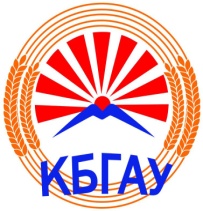 АКТУАЛЬНЫЕ ПРОБЛЕМЫ СОВРЕМЕННОЙ ЭКОНОМИКИ: МЕЖДУНАРОДНЫЕ, ВНУТРИНАЦИОНАЛЬНЫЕ И РЕГИОНАЛЬНЫЕ АСПЕКТЫ 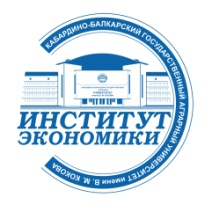 К участию в конференции приглашаются ученые, аспиранты, соискатели, студенты. Организатором выступает институт экономики Кабардино-Балкарского ГАУ, г. НальчикОБРАЗЕЦСЕКЦИЯ № 3УДК 332.1:338.436.33СОЦИАЛЬНО-ЭКОНОМИЧЕСКИЕ СИСТЕМЫ КАК ОБЪЕКТ УПРАВЛЕНИЯКалмыков В.И.;Кабардино-Балкарский ГАУ, г. Нальчик, Россия;e-mail: kalmikov@imail.ruАннотацияВ статье представлен феномен социально-экономической системы как совокупность взаимосвязанных и взаимодействующих социальных и экономических институтов. Выявлены взаимозависимые компоненты социально-экономической системы; очерчен круг ее исторических, географических, этнических, духовных, политических и экономических границ. Обоснованы основные свойства системы.Ключевые слова: система, экономический, совокупность, феномен, субъекты, структура, управление, компоненты, единство.Текст. Текст. Текст. Текст. Текст. … [1]. Литература:1. Байгулов Р. М. Развитие научно-технического потенциала региона // Экономика с.-х. и перерабатывающих предприятий. 2007. № 3. С. 13–15.